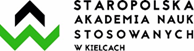 DZIENNICZEK PRAKTYK ZAWODOWYCHZAKŁADANE EFEKTY UCZENIARealizacja praktyk zawodowych wraz z weryfikacją efektów uczenia się……………………………………..				……………………………………    (podpis Opiekuna praktyk z ramienia Instytucji)		                                         (podpis Koordynatora ds. praktyk zawodowych)ImięNazwiskoNumer albumuKierunek studiówMiejsce praktykTermin odbycia praktykOpinia Opiekuna praktyk z ramienia InstytucjiWiedza:Wiedza:P_W01Ma pogłębioną wiedzę o wzajemnych relacjach podmiotów systemu finansowego państwa oraz o ich wpływie na przebieg procesów gospodarczych w tym na funkcjonowanie podmiotów gospodarczych w kontekście zmieniających się przepisów prawa podatkowego oraz finansowego.P_W02Zna i rozumie w sposób pogłębiony metody i narzędzia ewidencji i sprawozdawczości finansowej, metody pozyskiwania danych o gospodarce i społeczeństwie oraz metody analizy danych pod kątem wykorzystywania ich do celów modelowania i prognozowania zjawisk finansowych, oraz obliczania i interpretowania zaawansowanych wskaźników analizy ekonomicznej, w tym finansowej,P_W03Posiada pogłębioną wiedzę na temat tworzenia planów finansowych i sprawozdań finansowych oraz planów rozwoju form indywidualnej przedsiębiorczości, wykorzystującej wiedzę z zakresu nauk ekonomicznych, a w szczególności finansów i rachunkowościUmiejętności:Umiejętności:P_U01Potrafi prawidłowo interpretować, wyjaśniać i opisywać przyczyny i mechanizm zjawisk i procesów finansowych w oparciu o posiadaną wiedzę teoretyczną z zakresu finansów i rachunkowości.P_U02Potrafi gromadzić właściwe dane i przygotowywać plany i sprawozdania zakresu finansów i rachunkowości, a także w oparciu o odpowiednie metody poprawnie analizować potrzebne dane i krytycznie oceniać i weryfikować otrzymane wynikiP_U03Potrafi sprawnie wykorzystywać znajomość modeli, zasad i norm prawnych z zakresu finansów i rachunkowości do samodzielnego wykonywania powierzonych zadań i rozwiązywania różnych praktycznych problemów w funkcjonowaniu przedsiębiorstw /podmiotów/jednostek, a także instytucji i władz publicznych różnych szczebli.P_U04Potrafi samodzielnie sporządzić na piśmie i zaprezentować w wystąpieniu ustnym analizę zjawisk i procesów ekonomicznych z zakresu finansów i rachunkowości, a także efektywnie pracować w ramach zespołu projektowego.Kompetencje społeczne:Kompetencje społeczne:P_K01Jest gotów współdziałać i pracować w grupie, w ramach realizacji zadań dotyczących przygotowania planów finansowych i sprawozdań finansowych.P_K02Jest gotów odpowiednio określić priorytety służące realizacji wyznaczonych mu celów lub powierzonych zadań związanych z polityką rachunkowości, polityką podatkową czy finansami jednostki/podmiotu/przedsiębiorstwa.P_K03Jest gotów samodzielnie uzupełniać wiedzę i umiejętności w obszarze finansów i rachunkowości, rozwijać umiejętności organizacyjne i prowadzenia negocjacji.Lp.DataWykonywane czynnościOsiągnięte efekty